Fragebogen Osteopathie	PersonalienName: VornameGeschlecht: w/mGeburtsdatum:Strasse:PLZ, Ort:Telefon:E-Mail:Beruf:Hausarzt/zuweisender Arzt:Familienstand: ledig □               verheiratet □       geschieden □              verwitwet □Kinder: nein □Ja □ Anzahl:Nichtraucher*in □Raucher*in □Freizeitaktivitäten:Information zum BeschwerdebildDie Behandlung dient zur Vorbeuge: Ja □Nein □Ich komme wegen Beschwerden: Ja □Nein □Beschwerdebild:Markieren Sie bitte den Beschwerdeort: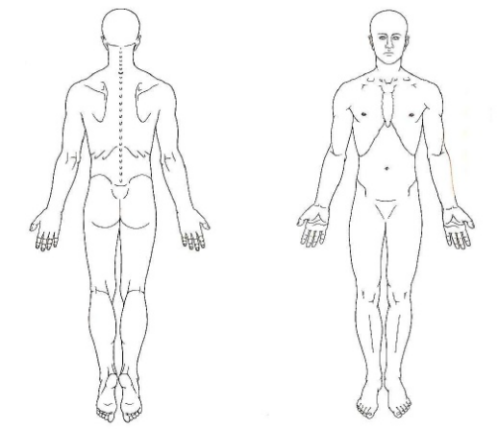 Beschreiben Sie Beschwerdeintensität:(1)  (2)  (3)  (4)  (5)  (6)  (7)  (8)  (9)  (10)Sehr schwach                             sehr starkWie fühlt sich die Beschwerde an? Beschreibung:Seit wann haben Sie diese Beschwerden?Gab es vor dem Auftreten der Beschwerden ein besonderes Ereignis?Nein □       Ja □ Welches Ereignis?Was wurde bis jetzt unternommen?Was hat geholfen und was nicht?Information zu Ihrer Geburt:Spontangeburt □         Zangengeburt □Sterngucker □Kaiserschnitt □Saugglockengeburt □Ich weiss es nicht □Sind Grund- bzw. Vorerkrankungen bekannt?                                                       Nein            JaWelcheHerz-Kreislauf                                □                □Blutdruck                                        □                □Lungen                                            □                □Tumore/ Krebs                               □                □Osteoporose                                  □                □Rheuma/ Arthritis                         □                □Epilepsie                                         □                □Allergien/ Intoleranz                    □                □Diabetes                                         □                □Autoimmunerkrankungen           □                □WeitereLeiden Sie unter Symptome wie:Welche Medikamente nehmen Sie wofür ein?                                                       Nein            JaUnklare Erschöpfung                   □                 □Appetit/ Durst verändert            □                 □Stress/ Ängste/ Trauer                □                  □Schlafstörungen                           □                  □                       Konzentrationsstörung               □                  □Verdauungsstörungen                □                  □Zyklusbeschwerden                    □                   □Hatten Sie Operationen? Welche? Wann?Hatten Sie Unfälle oder Verletzungen? Welche? Wann?Hatten Sie schwerwiegende Behandlungen wie Chemotherapie, Bestrahlungen, Cortison…?Möchten Sie noch etwas erwähnen? (Schwangerschaft, Suchterkrankung…)Ich bestätige die Richtigkeit und Vollständigkeit meiner AngabenDatum und Unterschrift: